Аппликация «Веселые барашки»Среди берёзок стройных – зелёная опушка.                                   В густой траве пасутся                                    кудряшки-завитушки.                                   У них крутые рожки и бархатные ушки.                                    Между собой бодаются                                                                        кудряшки – завитушки.(барашки, овечки)На этой неделе мы с  ребятами, проживающими в Заиграевского СРЦН, подведомственном Минсоцзащиты Бурятии, говорили о домашних животных. Для закрепления наших занятий о домашних животных,  создавали образ барашки  с помощью цветной бумаги. Во время работы подводили итог нашей работы по изучению домашних животных, каждый  ребенок делился своим мнением, опытом по уходу за животными, веселыми рассказали связанные с домашними животными. Все малыши с большим интересом выполняли работу.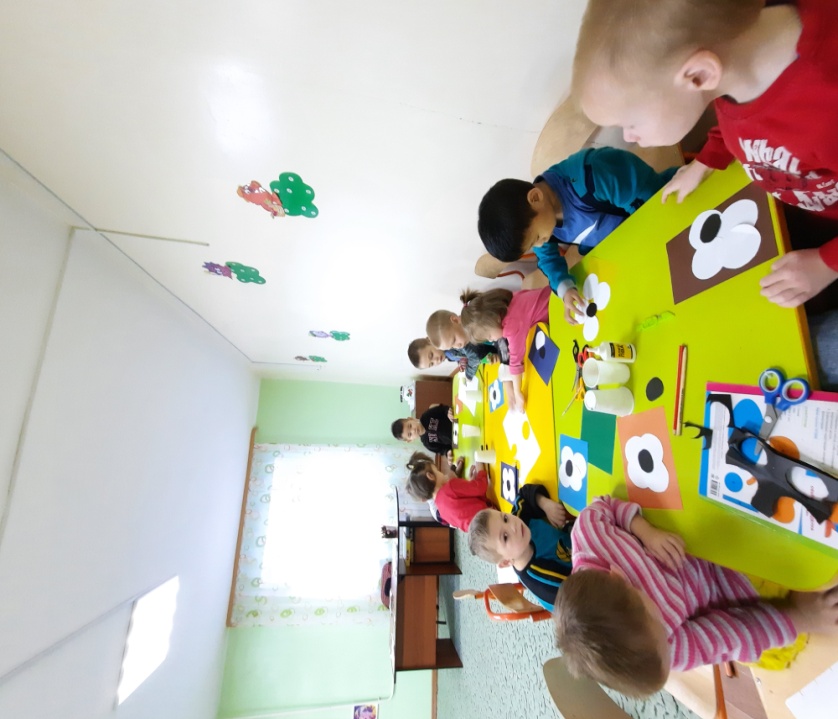 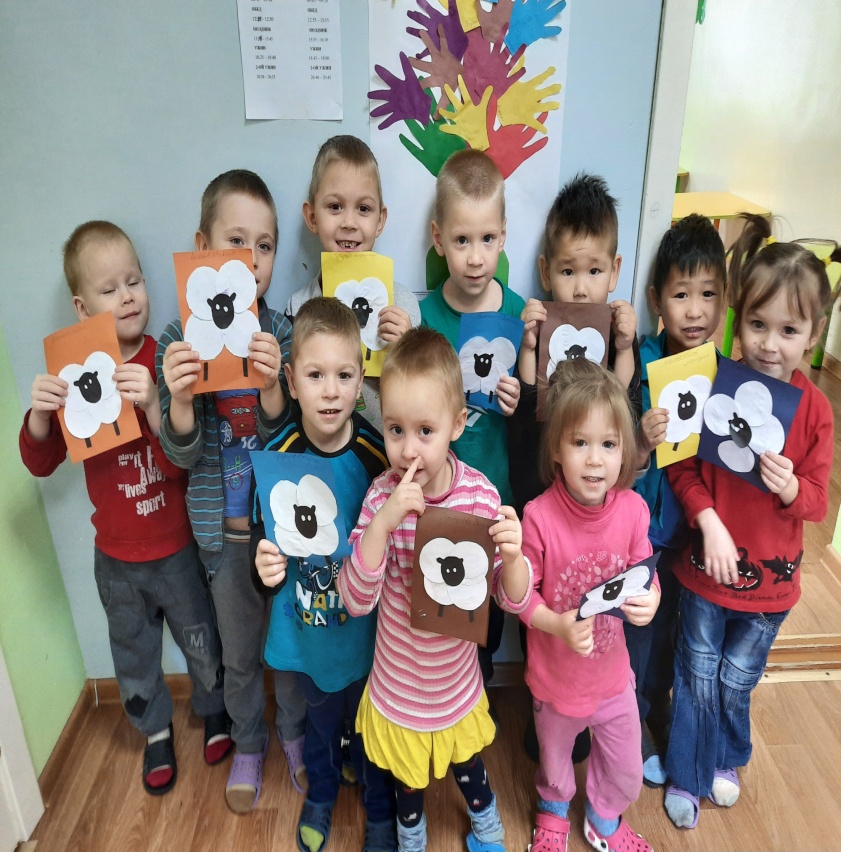 Психолог Гуржапова Б.Г